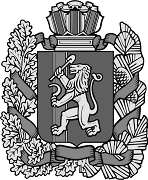 12.11.2021г.                                       д. Чухломино                                                №  35О внесении изменений в Устав Чухломинскогосельсовета Ирбейского районаВ целях приведения Устава Чухломинского сельсовета Ирбейского района Красноярского края в соответствие с требованиями федерального и краевого законодательства, руководствуясь Уставом Чухломинского сельсовета Ирбейского района Красноярского края, Чухломинский сельский Совет депутатов РЕШИЛ:1. Внести в Устав Чухломинского сельсовета Ирбейского района Красноярского края следующие изменения:1.1. в пункте 8 статьи 4 слова «с момента подписания» заменить словами «со дня их подписания»;1.2. подпункт 9 пункта 1 статьи 7 изложить в следующей редакции:«9) утверждение правил благоустройства территории поселения, осуществление муниципального контроля в сфере благоустройства, предметом которого является соблюдение правил благоустройства территории поселения, требований к обеспечению доступности для инвалидов объектов социальной, инженерной и транспортной инфраструктур и предоставляемых услуг, организация благоустройства территории поселения в соответствии с указанными правилами;»;1.3. в статье 13:- подпункт 8 пункта 1 изложить в следующей редакции:«8) прекращения гражданства Российской Федерации либо гражданства иностранного государства - участника международного договора Российской Федерации, в соответствии с которым иностранный гражданин имеет право быть избранным в органы местного самоуправления, наличия гражданства (подданства) иностранного государства либо вида на жительство или иного документа, подтверждающего право на постоянное проживание на территории иностранного государства гражданина Российской Федерации либо иностранного гражданина, имеющего право на основании международного договора Российской Федерации быть избранным в органы местного самоуправления, если иное не предусмотрено международным договором Российской Федерации;»;- подпункт 8.1 пункта 1 исключить;- в пункте 3 слова «в подпунктах 7, 8, 8.1 пунктах 1» заменить словами «в подпунктах 7, 8 пункта 1»;- в пункте 4 после слова «опубликования» дополнить словом «(обнародования)»;1.4. подпункт 2 пункта 1 статьи 19 изложить в следующей редакции:«2) в случае принятия Советом решения о самороспуске, за которое проголосовало не менее двух третей депутатов от установленной численности Совета, при этом указанное решение не может быть принято ранее, чем через год с начала осуществления Советом своих полномочий;»;1.5. в пункте 6 статьи 24  после слова «опубликования» дополнить словом «(обнародования)»;1.6. в пункте 1 статьи 26:- подпункт 7 изложить в следующей редакции:«7. прекращения гражданства Российской Федерации либо гражданства иностранного государства - участника международного договора Российской Федерации, в соответствии с которым иностранный гражданин имеет право быть избранным в органы местного самоуправления, наличия гражданства (подданства) иностранного государства либо вида на жительство или иного документа, подтверждающего право на постоянное проживание на территории иностранного государства гражданина Российской Федерации либо иностранного гражданина, имеющего право на основании международного договора Российской Федерации быть избранным в органы местного самоуправления, если иное не предусмотрено международным договором Российской Федерации;»;- подпункт 7.1 исключить;1.7. в абзаце втором пункта 1 статьи 32 слова «Решение о назначении выборов депутатов Совета депутатов сельсовета» заменить словами «Решение о назначении выборов главы сельсовета, депутатов Совета депутатов сельсовета»;1.8. пункты 3, 4 статьи 36 изложить в следующей редакции:«3. Порядок организации и проведения публичных слушаний определяется нормативными правовыми актами представительного органа в соответствии с частью 4 статьи 28 Федерального закона от 6 октября 2003 года № 131-ФЗ «Об общих принципах организации местного самоуправления в Российской Федерации».4. По проектам правил благоустройства территорий, проектам, предусматривающим внесение изменений в утвержденные правила благоустройства территорий проводятся публичные слушания в соответствии с законодательством о градостроительной деятельности.»;1.9. в пункте 7 статьи 38.2 слово «постановления» заменить словом «решения»;1.10. подпункты 1, 2 пункта 5 статьи 38.3 изложить в следующей редакции:«1) привлекать жителей населенного пункта к работам по благоустройству, озеленению и улучшению санитарного состояния населенных пунктов, детских и спортивных площадок, поддержанию в надлежащем состоянии кладбищ, братских могил;2) содействовать в реализации прав и законных интересов жителей населенного пункта путем направления в органы государственной власти и местного самоуправления заявлений, предложений и жалоб граждан;»;1.11. статью 50.2 изложить в следующей редакции:«Статья 50.2. Муниципальный контроль1. Администрация Чухломинского сельсовета организует и осуществляет муниципальный контроль за соблюдением требований, установленных муниципальными правовыми актами, принятыми по вопросам местного значения, а в случаях, если соответствующие виды контроля отнесены федеральными законами к полномочиям органов местного самоуправления, также муниципальный контроль за соблюдением требований, установленных федеральными законами, законами Красноярского края.2. Финансирование деятельности по муниципальному контролю осуществляется из местного бюджета в порядке, определенном бюджетным законодательством.3. Порядок организации и осуществления муниципального контроля, полномочия контрольного органа устанавливаются положением о виде муниципального контроля, утверждаемым представительным органом администрации Чухломинского сельсовета.»;1.12. пункт 4 статьи 52 дополнить словом «(обнародованию)»;1.13. в статье 54.1:1.14. в статье 56 слова «в соответствии с федеральным законом» исключить;1.15. пункт 1 статьи 59 изложить в следующей редакции: «1. Настоящий Устав, муниципальный правовой акт о внесении изменений и дополнений в настоящий Устав подлежат официальному опубликованию (обнародованию) после их государственной регистрации и вступают в силу после их официального опубликования (обнародования).Глава сельсовета обязан опубликовать (обнародовать) зарегистрированные устав сельсовета, муниципальный правовой акт о внесении изменений и дополнений в устав сельсовета в течение семи дней со дня поступления из Управления Министерства юстиции Российской Федерации по Красноярскому краю уведомления о включении сведений об уставе муниципального образования, решении о внесении изменений в устав муниципального образования в государственный реестр уставов муниципальных образований Красноярского края.».2. Контроль за исполнением настоящего Решения возложить на главу Чухломинского сельсовета.3. Глава Чухломинского сельсовета обязан опубликовать (обнародовать) зарегистрированное настоящее Решение в течение семи дней со дня его поступления из Управления Министерства юстиции Российской Федерации по Красноярскому краю.4. Настоящее Решение вступает в силу в день, следующий за днем официального опубликования (обнародования) в печатном издании «Чухломинский вестник»Глава сельсовета                                                                                  О.А. Худоногова КРАСНОЯРСКИЙ КРАЙ ЧУХЛОМИНСКИЙ СЕЛЬСОВЕТ ИРБЕЙСКОГО РАЙОНАЧУХЛОМИНСКИЙ СЕЛЬСКИЙ СОВЕТ ДЕПУТАТОВР Е Ш Е Н И Е 